At its meeting held on 3 – 11 June 2014, Working Party (WP) 1A did not receive input contributions related to the working document towards a preliminary draft new Report ITU-R SM.[WPT.BEAM] on wireless power transmission via radio frequency beam, which is referred to in Annex 8 of the Working Party 1A Chairman’s Report in Document 1A/105. As a result WP 1A decided to carry forward this working document to its next meeting which is planned to be held in early June 2015.  WP 1A attaches this working document to this liaison statement and brings it to your attention. WP 1A invites External Organizations contributions so as to progress the work on this working document at its next meeting. Attachment: 
Working document towards a preliminary draft new Report ITU-R SM.[WPT.BEAM] on 
wireless power transmission via radio frequency beam (see Annex 8 to Doc. 1A/105).[File not attached]______________Radiocommunication Study Groups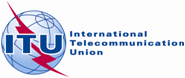 Source:	Document 1A/TEMP/81 (edited)Subject:	Question ITU-R 210-3/1Source:	Document 1A/TEMP/81 (edited)Subject:	Question ITU-R 210-3/125 June 2014Source:	Document 1A/TEMP/81 (edited)Subject:	Question ITU-R 210-3/1English onlyWorking Party 1AWorking Party 1ALIAISON STATEMENT TO EXTERNAL ORGANIZATIONSLIAISON STATEMENT TO EXTERNAL ORGANIZATIONSStudy on Question ITU-R 210-3/1 “Wireless power transmission” RELATED TO Wireless power transmission 
via radio frequency beamStudy on Question ITU-R 210-3/1 “Wireless power transmission” RELATED TO Wireless power transmission 
via radio frequency beamStatus:	For information and actionContacts:	- Philippe AubineauE-mail:	philippe.aubineau@itu.int	  (Counsellor for ITU-R Study Group 1)	  (Counsellor for ITU-R Study Group 1)	- Alex OrangeE-mail: aorange@qti.qualcomm.com 	  (Chairman of the Working Party 1A Correspondence Group on WPT (CG-WPT))	  (Chairman of the Working Party 1A Correspondence Group on WPT (CG-WPT))Deadline:	May 2015.